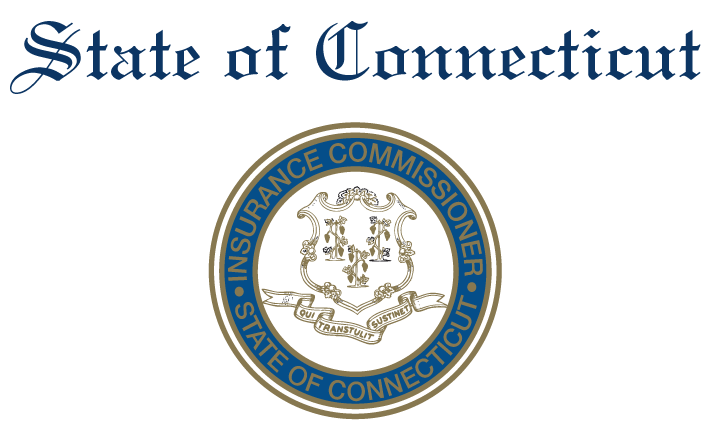 Advisory Council on RegulationFebruary 11th, 202011:00AM-12:00PMDepartment of Insurance153 Market Street (7th Flr.)Hartford, CT 06142Conference Room 701AGENDAIntroductionsExplore Subcommittee/topical area options, below are examples:Consumer Data (Protection/Ownership)Enabling InnovationRegTechCharges and goals of each Subcommittee Determine membership and next stepsDiscuss next meeting schedule.